 10.01.22.                                                            ГЕНЕРАЛЬНОМУ   ПРОКУРОРУ  РФИ.КРАСНОВУ   	  от жителей Южного Тушина   Москвы           						   	  контактное лицо Чарковская Л.В.,						    	  ул.Свободы, 40-1-138; 8-916-304-31-01									       lcharkovskaja@mail.ruРазлагается    государство    внутри   страны.Страна   должна   идти   в   сторону   порядка.                                       -   Шойгу –Среди  приоритетных   задач  –  выявление  и  устранение нарушений   социальных   прав   людей Поменьше  коммерции  –  побольше внимания к людям                                            -  Путин   -                    СООБЩАЕМ   ГЕНЕРАЛЬНОМУ   ПРОКУРОРУ                  О   КОРРУПЦИОННОМ ПРЕСТУПЛЕНИИ	    ТРЕБУЕМ  ПРОВЕДЕНИЯ  ПОЛНОЦЕННОЙПРОКУРОРСКОЙ  ПРОВЕРКИЖители  нашего района  -   граждане  нашего  правового  государства  -хорошо  помнят, как   несколько лет   назад   Президент  государства   после   сноса   в   центре   Москвы   гостиницы    «Россия»    подал   идею  построить практически    у   стен   Кремля   вовсе    не    сверхпрестижный,    сверхэлитный    и   сверхдоходный   супер-отель,   а    -    ОБЩЕСТВЕННЫЙ    ПАРК. Зато у  нас  в   районе,  куда   президент  никогда   не   приедет     -  НА  МЕСТЕ  ОБЩЕСТВЕННОГО  ПАРКА   ЛЕГЕНДАРНОГО  СПОРТИВНОГО   ОБЩЕСТВА «ТРУДОВЫЕ  РЕЗЕРВЫ», созданного правительством  в  военном 1943 году  с  заботой  об оздоровлении детей и юношества,  на  общественной Территории Природного комплекса  Москвы,  в  извечной  зоне  семейного  отдыха   и   спорта  на  неширокой   полосе   живописного   берега    Химкинского водохранилища начато   противозаконное   строительство    АПАРТАМЕНТОВ,    которое   высокопоставленный   алчный   государственный    чиновник    ХУСНУЛЛИН    подготовил,    бесконтрольно   и    безнаказанно   продавливает   и    обеспечивает    для     очередной     жирной    наживы. В течение года,  многократно   и  пока   безрезультатно,  мы,  по поручению  тысяч  жителей Южного Тушина Москвы,  сообщаем  о  происходящем  демонстративном КОРРУПЦИОННОМ  ПРЕСТУПЛЕНИИ,  но   не   можем   добиться   от   высшего   правоохранительного  органа  –  Генеральной   прокуратуры  Российской  Федерации     -  исполнения  возложенных    государственных     обязанностей     по     надзору  за   неукоснительным   исполнением   законов  и   защитой   прав   граждан   государства,  а  также  выполнения  задачи   контроля   за   работой  нижестоящих   прокуратур.  Преступление  продолжается  и   остается  безнаказанным,  несмотря  на   то,   что   граждане    в    течение    года    направили   в   Генпрокуратуру  более  двух  десятков  обращений  и  жалоб  на  совершение  коррупционного  преступления  и   фактическое  «крышевание»  прокуратурой  Москвы  антигосударственного  и   антинародного  коррупционного  экологического  преступления  высокопоставленного   государственного    чиновника,   вице - премьера   правительства   РФ   ХУСНУЛЛИНА.       ПОЛУЧИЛИ   ТОЛЬКО   ОТФУТБОЛИВАНИЯ.   Коррупция   –   противоправные  деяния    должностного   лица  при   злоупотреблении  своими    властными    полномочиями    и    правами   и   при    игнорировании   интересов   и    прав   граждан.    КАК ВЫ ДУМАЕТЕ,  ГЕНЕРАЛЬНЫЙ  ПРОКУРОР, КАК  ОЦЕНИЛ  БЫ   ПРЕЗИДЕНТ   ПУТИН  ТАКУЮ  СИТУАЦИЮ
И      ЧТО     ОН      СКАЗАЛ       БЫ     ВАМ      В       ОТВЕТ     НА     ИНФОРМАЦИЮ О  ТАКОЙ  ЖАЛОБЕ   ГРАЖДАН   НАШЕГО   СОЦИАЛЬНОГО   ПРАВОВОГО   ГОСУДАРСТВА ?А КАК   ПРЕЗИДЕНТ  ОЦЕНИЛ  БЫ  ОСНОВАНИЕ  ДЛЯ   СТРОИТЕЛЬСТВА   АПАРТАМЕНТОВ В   ВИДЕ   МОШЕННИЧЕСКОГО   ГПЗУ  И  МОШЕННИЧЕСКОЕ  ЖЕ  РАЗРЕШЕНИЕ                             НА СТРОИТЕЛЬСТВО  ОТ  МОСГОССТРОЙНАДЗОРА ??Документы  в  приложении.   Подробный   анализ   изложен   ниже. ДАННОЕ    ПРЕСТУПЛЕНИЕ    ДОЛЖНО  БЫТЬ   РАССМОТРЕНО                         АППАРАТОМ    ГЕНЕРАЛЬНОЙ     ПРОКУРАТУРЫ:	ВО-ПЕРВЫХ, потому   что  обвинения   в   коррупции   и   злоупотреблении   служебным    положением    граждане   предъявляют    одному    из    самых высокопоставленных  государственных   чиновников  -   ВИЦЕ - ПРЕМЬЕРУ   ПРАВИТЕЛЬСТВА   РОССИЙСКОЙ   ФЕДЕРАЦИИ. В   течение года  многократных  жалоб  граждан ВЫВЕРЕННЫЕ  и  ОБОСНОВАННЫЕ  ОБВИНЕНИЯ   В   КОРРУПЦИИ   ВИЦЕ-ПРЕМЬЕРА   РФ   –   генпрокуратура   отфутболивает   в  прокуратуру  Москвы,  а   та  понятливо   спихивает  аж   в  Тушинскую  прокуратуру,  и  так   уже   более   двадцати  раз.Прокуроры    не   могут    не   различать    уровни   компетенции ,  выходит,   замыливают   сознательно,  тем  самым  СОДЕЙСТВУЮТ  КОРРУПЦИИ. ВО-ВТОРЫХ,    в   соответствии   с   Федеральным  законом   от  17.01.1992 №  2202-1  «О  прокуратуре  Российской  Федерации»   Генеральная  прокуратура обязана   осуществлять  надзор   за   исполнением   законов,   действующих  на   территории   Российской   Федерации,   а   также  надзор   за  соблюдением  прав   граждан,  в  том  числе,   органами    контроля.Напоминаем, что   в  каждом  из  двух  десятков  обращений  в  первых  же  абзацах  граждане  указывали  на  злостное  бездействие  прокуратуры  Москвы, которое  длилось  несколько  лет,   пока  велась   подготовка,   и  уже  целый  год,   как   началось  и  ведется   ударными  темпами  абсолютно   противозаконное   строительство   апартаментов  в  береговой зоне  Химкинского   водохранилища   в   нашем   районе   Южное  Тушино. Жалобы   граждан,  взывающих  о  помощи  Генпрокуратуры  для  пресечения  беззакония,  целый  год  продолжают отфутболивать  в  прокуратуру  Москвы                   со  ссылкой   на  ведомственную  инструкцию,  при  этом   нарушая  Федеральный  Закон  о   рассмотрении   обращений   граждан.В-ТРЕТЬИХ,   граждане   несколько   раз   прилагали   к   жалобе   ОТВЕТЫ  НАЧАЛЬНИКОВ  ОТДЕЛОВ  ПРОКУРАТУРЫ  МОСКВЫ  с   анализом    их    профессиональной   безграмотности   и   адвокатской тенденциозности.     В  последний  раз   мы   приложили  ОТВЕТ  ЗАМ. ПРОКУРОРА МОСКВЫ   Д.В.БУРКО,  тем  не  менее,   опять  получили  отписку,  что  жалоба   опять  отфутболена в  прокуратуру  Москвы  «для   проверки    доводов,   потому   что   решение не   принималось   нижестоящей     прокуратурой».При этом, мы  не просто упоминали  ответ  Бурко,  мы  его   приложили к   жалобе,  сопроводив   анализом   его   содержания,    юридически-безграмотного,  что дало основание предположить, что Бурко  подписал отписку не  глядя,  доверившись   нечистоплотным  сотрудникам.Генпрокурорские    явно    даже   не   просмотрели   нашу   жалобу    и приложенные    документы    -    в   очередной   раз   спихнули   вниз.ГЕНЕРАЛЬНАЯ     ПРОКУРАТУРА     ОЛИЦЕТВОРЯЕТ     ГОСУДАРСТВО!НЕ       ЗАЩИЩАЯ      ЗАКОН      И      ЗАКОННЫЕ      ПРАВА     ТЫСЯЧ      ГРАЖДАН,   ТЕМ     САМЫМ      ФАКТИЧЕСКИ     ПОСОБНИЧАЯ     КОРРУПЦИИ, ПРОКУРОРЫ   ДИСКРЕДИТИРУЮТ   ВЛАСТЬ,  ПОДРЫВАЮТ   САМО    ГОСУДАРСТВОПри    попустительстве    прокуратуры      УДАРНЫМИ   ТЕМПАМИ    ВЕДЕТСЯ    СТРОИТЕЛЬСТВО   ДВУХ    КОРПУСОВ   ЖИЛЫХ    АПАРТАМЕНТОВ   С   ПОДЗЕМНОЙ    ПАРКОВКОЙ    -   в  пределах большого земельного участка легендарного спортивного общества «Трудовые  резервы»,  созданного  государством  в   военном   1943  году для оздоровления  детей и юношества,  где  в  многочисленных  секциях занимались  поколения  горожан, и о воссоздании которого  жители  много лет многократно   просили    прогрессивного  мэра;-   на Территории Природного комплекса №41 «Парк на Лодочной» с режимом пользования №2, допускающим строительство исключительно объектов, необходимых   для   поддержания   природной    территории,    согласно  действующему   ППМ  №  38    от  19  января  1999г.; -  на общественной территории спортивно-рекреационного функционального назначения,   согласно   действующему   Генплану   Москвы;-        в   зоне   охраняемого    ландшафта,   согласно   Генплану    Москвы.-     в  60   метрах  от  воды -  в  пределах  (внутри) - запретной   для  строительства    100 - метровой    прибрежной   полосы    во  2-й   зоне (зоне жестких ограничений)  санитарной  охраны  Химкинского   водохранилища  как   части  системы   источников   питьевого   водоснабжения   Москвы, согласно действующим Санитарным  правилам  Роспотребнадзора   СП  2.1.4.2625-10.  СП 2.1.4.2625-10 «Зоны санитарной охраны источников     питьевого  и   водохозяйственного   назначения»:2.3.4. Второй  пояс  ЗСО  гидроузла  (пояс  ограничений) включает акваторию источника водоснабжения и территорию первого склона, обращенного в сторону источника водоснабжения, которая простирается по берегам основных водотоков, а также по берегам притоков первого порядка, входящих в гидротехническую систему. Назначение  второго  пояса  ЗСО  гидроузлов - защита источника водоснабжения от биологического и химического загрязнения, поступающего с поверхностным и подземным стоком и с судов, находящихся в акватории пояса, а также обеспечение процессов самоочищения воды от имеющегося биологического загрязнения. 4.4. Мероприятия  по  второму  поясу  ЗСО  станций  водоподготовки  и  гидроузлов.При строительстве и реконструкции объектов отдыха и спорта, необходимо соблюдать требование, чтобы все строения, располагались на расстоянии не менее 100 метров от уреза воды.  В зонах рекреации в полосе  100 метров   от  уреза  воды   не  допускается капитальная застройка;  допускается установка малых архитектурных  форм».Вдобавок,  Земельный  кодекс  РФ  указывает:ст. 96 Использование  земельных  участков в границах второй и третьей зон санитарной охраны  ограничиваются  в  соответствии  с  законодательством  об  особо  охраняемых   природных  территориях.Федеральный  закон  «О  санитарно - эпидемиологическом    благополучии населения»   от  30  марта  1999 г.   №  52-ФЗ:   Ст.39 Соблюдение санитарных правил является обязательным для граждан, индивидуальных   предпринимателей   и   юридических   лиц.Ст.55   За    нарушение    санитарного    законодательства    устанавливается дисциплинарная,   административная    и    уголовная    ответственность  в   соответствии    с    законодательством   Российской   Федерации.СРАЗУ  ОБОЗНАЧИМ:  МЫ  РЕАЛИСТЫ,  ЗНАЕМ, ГДЕ  ЖИВЕМ,  ПОЭТОМУ  НЕ    ТРЕБУЕМ    НАКАЗАНИЯ     ИЗВЕСТНОГО     ВСЕЙ     СТРАНЕ     СВОИМ   НАХРАПОМ,      АЛЧНОСТЬЮ    И     КОРРУПЦИЕЙ       ХУСНУЛЛИНА.
             ЛЮДЯМ  ТОЛЬКО  НАДО  ОТЦЕПИТЬ  ЕГО ЗАГРЕБУЩИЕ  ЛАПЫ  ОТ  НАШЕЙ  ЗЕМЛИ  -  ОБЩЕСТВЕННОЙ  ЗОНЫ  ОТДЫХА  И  СПОРТА,  ЧТОБЫ  ПОЯВИЛАСЬ  ВОЗМОЖНОСТЬ  ВОЗРОЖДЕНИЯ  КРАЙНЕ  НЕОБХОДИМОГО  НАРОДУ  СПОРТИВНОГО  ОБЩЕСТВА  И  ВОССОЗДАНИЯ  ПАРКА  НА  ЖИВОПИСНОМ  БЕРЕГУ  ХИМКИНСКОГО  ВОДОХРАНИЛИЩА.  	НЕОБХОДИМО,  НАКОНЕЦ,  НЕ  НА  СЛОВАХ,  А  НА   ДЕЛЕ    ВОЗРОДИТЬ   ЗАБОТУ                          ГОСУДАРСТВА О  ДЕТЯХ  И  ЮНОШЕСТВЕ,  КАК  ЭТО  БЫЛО  СДЕЛАНО  ДЛЯ  НАРОДА  В  ВОЕННОМ  1943  ГОДУ,  КОГДА  БЫЛО  ЗАБОТЛИВО   И    НА  ПЕРСПЕКТИВУ  СОЗДАНО  ЛЕГЕНДАРНОЕ    СПОРТИВНОЕ    ОБЩЕСТВО   «ТРУДОВЫЕ    РЕЗЕРВЫ»,  ГДЕ   ДЕСЯТИЛЕТИЯМИ   НАБИРАЛИСЬ    ЗДОРОВЬЯ    ПОКОЛЕНИЯ    ГОРОЖАН. НАЧАТЬ  ДОЛЖНА  ГЕНЕРАЛЬНАЯ  ПРОКУРАТУРА  -  С  ВОССТАНОВЛЕНИЯ  ЗАКОНА, ЕДИНОГО   ДЛЯ   ВСЕХ.Страна  два  года  живет  в  условиях ПАНДЕМИИ,  когда  нормы  и  требования Роспотребнадзора  выполняются  неукоснительно,  а   их   нарушения   оперативно  и   жестко   пресекаются  и  наказываются.  Но   в  нашем  случае   –  грубейшее,  потенциально  опасное  для   природы и здоровья  человека  нарушение  Зон  санитарной  охраны источника  питьевого водоснабжения Москвы уже  целый  год  не  только остается безнаказанным, но жители получают в ответ на свои многочисленные обоснованные и  аргументированные  жалобы -  лживые     отписки,  имеющие  явной  целью  «крышевание»   противозаконной  стройки.Именно   этот   термин   уместен,  потому   что   беззаконие   творится   высокопоставленным чиновником  для  собственной очередной  жирной   наживы,  при злоупотреблении служебными полномочиями, сопровождающимися ложью, махинациями  и  реальным   служебным  подлогом   его   подручных.	Алчный  и  хитрый  временщик  Хуснуллин   ворует  не  миллиарды  у  государства,  потому  что  понимает, что  за  это теперь  могут  наказать.  ОН   ВОРУЕТ   БЕСЦЕННОЕ    ДОСТОЯНИЕ    НАРОДА   -   ЗЕМЛЮ   В   МОСКВЕ,   ИЗВЕЧНУЮ   ЗОНУ    ОТДЫХА    ГОРОЖАН    В    ПАРКОВОЙ    ПРИБРЕЖНОЙ    ЗОНЕ. Цепь   преступных  махинаций мы,  жители,  распутали  и  подробно  излагаем в  жалобах,  однако  нас   явно   не   хотят   слышать.От прокуратуры Москвы,  встроенной в систему московской власти,  несколько  лет  (пока  подготавливалось  преступление)  от  прокуроров получали  копии   отписок   московских  департаментов,  подручных   градостроителю .В  острой  коррупционной  проблеме,  крайне важной    для   тысяч   граждан,  МОСКОВСКАЯ  ПРОКУРАТУРА  бесстыдно разоблачает   себя  как  ТРЕТЬЕРАЗРЯДНАЯ  АДВОКАТСКАЯ  КОНТОРА,   потому  что   отписывает   неприкрыто   тенденциозные  отписки, не  только  абсолютно не  замечающие  наших доводов, но  содержащие ложь, передергивания  и  юридически  безграмотные толкования  правовых норм.  Когда   мы   доказательно   их опровергаем, прокуроры про них сразу  забывают   и   сразу же  придумывают  очередные,  столь  же  лживые  и  несуразные.	Так,  в  упомянутой  отписке,  подсунутой  на  подпись  зам. прокурора  Москвы  Бурко   –  главным   козырем   начальники отделов додумались  сделать  пункт  4.4. СП 2.1.4.2625-10   «Зоны  санитарной охраны»,  при  этом  превзошли  сами  себя  глупостью,  потому  что  ИМЕННО  НАРУШЕНИЕ  УКАЗАННОГО  п.4.4                СП 2.1.4.2625-10,   а  именно  -   строительство   в  пределах  запретной  для строительства 100-метровой полосе берега во 2 поясе  Зон санитарной охраны - указывается   гражданами   как  главное  нарушение  уже  целый    год   после   начала   стройки   на   берегу.Прокуроры этот пункт вписали  в  текст  отписки полностью,  не  оставив самим себе возможности  оправдать стройку,  тем  не  менее,  завершили отписку   дежурным   выводом:  «оснований   для   прокурорского   реагирования    не  имеется».Это  уже  не  просто   -   запредельно низкий   уровень   профессионализма,это  -   полное   отсутствие   и   профессионализма   и  даже  разума.Такие  кадры  надо   гнать   из   прокуратуры,   вдобавок   отобрать   и   проверить   на   подлинность  их   дипломы.  	Стоит отметить, что после того, как мы  довели  до  прокурорских наш  анализ   указанного  ляпа  -  они  про  это    напрочь   забыли.ГЕНЕРАЛЬНАЯ  ПРОКУРАТУРА, на   чью  объективность  и   профессионализм  люди абсолютно надеялись,  в декабре прошлого года пожаловавшись на злостное  бездействие  московских  прокуроров, проявляет  себя  более  чем   странно, недостойно ГЕНЕРАЛЬНОЙ  ПРОКУРАТУРЫ  ГОСУДАРСТВА,  имеющей   все государственные  полномочия  для   выполнения  государственных  задач.Генеральная  прокуратура   почему-то   играет    в   нашей   проблеме   очень  неблаговидную роль, целый год  не  принимая  мер  и  не  требуя  надлежащего принятия  мер от  прокуратуры Москвы.  КРУГОВАЯ ПОРУКА, ТРУСОСТЬ  ИЛИ…  ?При  этом  бравый   Генеральный   прокурор   в   красивом   мундире  по телевизору  красноречиво  рассказывает  об  успешных   показателях   в   борьбе  с  коррупцией.Люди  считают,  что   ИМЕННО  ГЕНЕРАЛЬНАЯ   ПРОКУРАТУРА   ответственна   за    то,   что    Хуснуллин    совсем  зарвался    и    вообразил    себя    выше    Закона,    да    и    Президента.  В  своих  надеждах  на  защиту   законности  и  справедливости   от   органов  прокуратуры государства   граждане  оказались цинично  обмануты:  за  прошедший  год  непрерывных  жалоб  граждан  никакие прокуроры  не   провели  надлежащей  полноценной  прокурорской  проверки  изложенных  гражданами фактов  и  документов,  положенных  в  основание противоправного строительства,  не  проверили  и  не  дали  оценку  доводов   заявителей,   и    уж    тем    более,   множества    указанных   гражданами  нарушений   конкретных   норм   действующего    законодательства.НИ  РАЗУ   надлежащая прокурорская проверка  (как сверка  на  соответствие изложенных фактов  и  ситуации,  по   каждому  из  множества  указанных  конкретных нарушений   правовых   норм)  -   не  проводилась;  НИ  РАЗУ     доводы  граждан  не  получили  правовой оценки  прокуроров;  НИ  РАЗУ   прокуроры не   дали  людям  разъяснений о  якобы неправильном толковании   правовых   норм.   Только  –   безоценочное    переписывание    изложенных    нами   в  обращениях  обстоятельств,  и  затем    сразу   -   вывод   об   отсутствии   оснований   для  прокурорского    реагирования Люди  уверены: прокуроры тоже   понимают,  что   наши   доводы   выверены  и  неоспоримы, но   принимать   соответствующие  меры   прокурорам  явно   не    хочется,   потому   что    это    означает    прогневить    всемогущего   «градостроителя»   ХУСНУЛЛИНА,  поэтому  их    бесстыдно  «не  замечают». ЯВНО   ТЯНУТ   ВРЕМЯ,  ПОКА  СТРОЙКА  ВЕДЕТСЯ  УДАРНЫМИ  ТЕМПАМИ. Народ горько  шутит: «Квартиры  всем  и    всегда  нужны»…Выходит,   высокая   должность   отнюдь   не   обязывает  к    высокой   ответственности,   а   порождает   безнаказанный    коррупционный    произволи  круговую  поруку  бесконтрольной  и  безнаказанной  касты   чиновников. В  том,   что   здесь   сугубо   личный коммерческий интерес   Хуснуллина,   жители    убедились   не   только  потому,   что   уж   слишком    холуйски    ему годами прислуживают департаменты московского правительства и  прокуратура    Москвы,    но    особенно    наглядно    убедились,    когда    в    2018г.    застали  лично   Хуснуллина    в   черных    очках   и   с   малой   свитой,     хозяйски    осматривающего   наш  берег.  В   вынужденном  разговоре   с   гражданами   Хуснуллин   врал,   что   здесь  будет  и парк,  и  спортивное  общество,  нужно  будет  только  провести   капитальный  ремонт   старых    спортивных    корпусов  Вдуматься страшно: тысячи оскорбленных, обманутых, обворованных, граждан  столицы  правового социального  государства  не  могут  получить   защиты  от  государственных  правоохранительных  органов   -   ни   попранных   законов   государства,  ни   своих    растоптанных    наглым    временщиком   законных   прав  !!! ПРОКУРАТУРА  -  ЭТО  ГОСУДАРСТВО!Прокуратура   предает   граждан,    значит,    государство   предает    народ.КАК  ОСКОРБЛЕННЫМ  И  ОБВОРОВАННЫМ,  НЕ  ЗАЩИЩЕННЫМ   СВОИМ  ГОСУДАРСТВОМ    ЛЮДЯМ  С   ЭТИМ    ЖИТЬ ?  КАК    ВОСПИТЫВАТЬ    В    МОЛОДЕЖИ     ГРАЖДАНСТВЕННОСТЬ И   ПАТРИОТИЗМ ?В   нашем    социальном    государстве,   где   законник - Президент   провозглашает главным  достоянием  народ;   сбережение   народа,   здоровый    образ   жизни,  защиту  детей,  стариков  и  инвалидов   главными   приоритетами   социально - экономической   политики   государства    - -ВЫСОКОПОСТАВЛЕННЫЙ ГОСУДАРСТВЕННЫЙ ЧИНОВНИК ПРИ ЯВНОМ ПОПУСТИТЕЛЬСТВЕ   ОРГАНОВ    ПРОКУРАТУРЫ  БЕСКОНТРОЛЬНО  УНИЧТОЖАЕТ   ради   очередной  наживы   извечную   общественную   природную  зону   семейного   отдыха   и   остатки   легендарного спортивного общества,   хотя   жители  много  лет   просили   власти   не  только  воссоздать  общественный  природный  прибрежный  парк,  но  и  возродить  под опекой  государства абсолютно  необходимое  детям  и молодежи  спортивное общество  с   досуговым  центром,  где  одновременно занимались спортом  дети и отдыхали   бы  старики…              ТОГДА  ЭТО  И  БЫЛО  БЫ  -  СОЦИАЛЬНОЕ  ГОСУДАРСТВО!ВОЗМОЖНОСТЬ   ВОЗРОЖДЕНИЯ   МАССОВОГО  СПОРТА  И  ОТДЫХА  В   ОБЩЕСТВЕННОМ   ПАРКЕ   НА   БЕРЕГУ   ХИМКИНСКОГО   ВОДОХРАНИЛИЩА,ПРЕДВЫБОРНО ОБЕЩАННОГО  ПРОГРЕССИВНЫМ  МЭРОМ СОБЯНИНЫМ  -УНИЧТОЖЕНА   АЛЧНЫМ   И   БЕСКОНТРОЛЬНЫМ   ВРЕМЕНЩИКОМ.СЕГОДНЯШНЕЕ СТРОИТЕЛЬСТВО  АПАРТАМЕНТОВ  -  ЭТО   ПРОБНЫЙ  ШАР:ЕСЛИ  ПРОКАТИТ  -  ОНИ  ЗАСТРОЯТ  ВСЮ  ПОЛОСУ  БЕРЕГА,
НАВСЕГДА    УКРАВ    У     НАРОДА     И       УНИЧТОЖИВ    ИЗВЕЧНУЮ    ЗОНУ  СЕМЕЙНОГО   ОТДЫХА    ПОД     ОКНАМИ     ЖИЛЫХ     КВАРТАЛОВ    В     РАЙОНЕ  С  ГИГАНТСКИМИ  ПРОМЗОНАМИ  И  БЕСКРАЙНИМИ,  ВСЁ  УПЛОТНЯЮЩИМИСЯ  ЖИЛЫМИ   КВАРТАЛАМИ.	Для этого Хуснуллин  еще и  завел  на  наш  берег   своего  казанского  дружка Хафизова, которому под предлогом эксплуатации перекупленных  находящихся на территории спортивного общества  с 1943г. ветхих послевоенных  строений - огромными  кусками выделил половину общественной парковой прибрежной территории.  При этом  были  фактически  украдены  у  народа  не  только  гектары зоны  отдыха,  но и украдены  миллионы рублей  у  государства.Это  нами  расследовано  и  изложено  в   прилагаемом   Исковом  заявлении  в   суд  от   граждан.  АБСУРД  НАШЕЙ  ПРОБЛЕМЫ  В  ТОМ, ЧТО  РЯДОВЫЕ  ГРАЖДАНЕ  СВОИМИ  СИЛАМИ  ЗАЩИЩАЮТ  ЗАКОН   -   В  ПРАВОВОМ  ПОЛЕ,  А  ГОСУДАРСТВЕННЫЕ  ОРГАНЫ  ВЛАСТИ   С   ГРАЖДАНАМИ   -    ИГРАЮТ     В    НАПЕРСТКИ,    СПИХИВАЯ   С   СЕБЯ   НЕОБХОДИМОСТЬ  ВОЗЛОЖЕННОГО  НА   НИХ   ГОСУДАРСТВЕННОГО   КОНТРОЛЯ,   НАДЗОРА   И    РЕАГИРОВАНИЯ.НЕ  ДОБИВШИСЬ ОТ  ПРОКУРОРОВ НАДЗОРА  ЗА  ИСПОЛНЕНИЕМ ЗАКОНОДАТЕЛЬСТВА,    ЖИТЕЛИ    ВЫПОЛНИЛИ    ИХ      РАБОТУ   -  -    провели   тщательное  расследование  этапов  и  фактов  коррупционного    преступления    и   выявили    множество    нарушений     конкретных    норм,     требований   и   ограничений    действующего    законодательства,   а   также   злоупотреблений   служебным    положением   Хуснуллина,   а также   фактов   мошенничества   и   служебного  подлога   его   подручных:Земельный участок  по адресу: проезд Досфлота, вл.10, стр.1,    на   который   оформили   ГПЗУ   в   2012г.   под  строительство  гостиницы,  был   выделен  префектом  СЗАО  в 1997г.  вокруг одного из корпусов спортивного комплекса «СК «Старт», переданного  за  долги  Московскому  индустриальному банку.  	В договоре аренды земельного участка разрешенным использованием земельного  участка,  соответственно,  было указано: «ЭКСПЛУАТАЦИЯ  БАНКОВСКОГО УЧРЕЖДЕНИЯ». 	Действующим ныне Постановлением правительства Москвы  №38 от 1999г.  участок  был  включен  в  состав территорий  ПРИРОДНОГО  КОМПЛЕКСА   МОСКВЫ  № 41   «Парк на Лодочной»  с  режимом  №2, который  допускает только строительство объектов, необходимых для поддержания природной  территории,  поэтому использование как  банковского  учреждения  не было  разрешено,   и    здание   пустовало. Сразу  после  воцарения  на  Москве  Хуснуллин  приметил  наше запущенное, но живописное  побережье,  и  уже в  2012г. интерес новоявленного главного московского градостроителя  Хуснуллина активно  проявился:  здание  было  выкуплено  назад   «Стартом», соответственно,  договор  аренды  земельного  участка  был  вновь  переоформлен  на   «СК «Старт».   Но  участок  не   был   возвращен в состав общего участка Спортивного Комплекса «Старт» для воссоздания на прибрежной территории крайне необходимого жителям спортивного общества,  о  чем  многократно  просили  люди  новых   прогрессивных   руководителей   Москвы. Наоборот,   вскоре,   ТАЙКОМ   от   жителей,  без   информирования  жителей  и  муниципальных  депутатов,  в  прямое  нарушение требования                                                Градостроительного  кодекса  города Москвы:  «В    целях    соблюдения   права    человека  на благоприятную среду жизнедеятельности органы государственной власти города Москвы  предоставляют жителям  города Москвы достоверную, своевременную и  полную информацию о  территориальном планировании, градостроительном зонировании,  планировке   территории   города   Москвы,   о   планируемом  размещении и  строительстве, реконструкции объектов капитального строительства   в   городе   Москве»    - -       был    оформлен   Градостроительный   план   земельного   участка   (ГПЗУ)   на   строительство    гостиницы.              ГПЗУ 2012г (Градостроительный план земельного участка):как основа противозаконного строительства Апартаментов  в  береговой зоне  Химкинского  водохранилища  в  районе  Южное  Тушино  по  адресу:проезд   Досфлота, вл.10, стр.1,  -   мошеннический,  потому что:  1. В тексте ГПЗУ при избыточно подробном изложении ст.65 преднамеренно                            не  указано, что на данной территории действует ст. 43  Водного  кодекса  РФ,    указывающая   ограничения   использования   территорий  в  зонах  санитарной  охраны  водных объектов,  входящих   в   систему  питьевого   водоснабжения  Москвы. Зоны  санитарной  охраны  регулируются СП 2.1.4.2625-10, которые  указывают  прибрежную   зону   Химкинского  водохранилища  в  пределах                     100 метров от уреза  воды  -  как   строгую 2-ю зону санитарной охраны,  где   строительство   запрещено. Очевидно,  что    в  ГПЗУ   2012  Санитарные   правила   2010 года    не  были  учтены  ПРЕДНАМЕРЕННО.  Жителями   были    получены  соответствующие  исчерпывающие   разъяснения  Роспотребнадзора  по  г. Москве  2016г.  за  подписью  нынешнего  руководителя   Е.Е. Андреевой:ФЕДЕРАЛЬНАЯ СЛУЖБА ПО НАДЗОРУ В СФЕРЕ ЗАЩИТЫ ПРАВ ПОТРЕБИТЕЛЕЙ И БЛАГОПОЛУЧИЯ   ЧЕЛОВЕКАУправление Федеральной службы по надзору в сфере защиты прав потребителей и благополучия человека по городу МосквеГрафский переулок. 4/9. Москва, Россия. 129626,телефон: (495) 687 40 35. факс: (495) 616 65 69, E-mail: upravfr/'.77.r0.st30trcbimd/.0r.ru, http: 77.rospotrebiiadzor.ru ОКПО 76583145. ОГРН 1057746466535. И ПН/КПП 7717528710/77170100123 СЕН 2016№ 06-15-0i-03779-ж £,"-041.	                                   Чарковской Л.В.(вх. №01-03779-2ж от 29.08.16г.)	125304, г. Москва,На №7/13-57-2010/151254 от 19.08.2016г.                       ул.Свободы, д.40, к.1,кв.138Требования   к   организации   и   содержанию   территории   и   акватории   зон санитарной   охраны   Московского   водопровода   установлены   санитарными правилами  СП 2.1.4.2625-10 «Зоны санитарной  охраны   источников   питьевого водоснабжения  г. Москвы»   (далее  СП 2.1.4.2625-10).В соответствии с п.2.2.4 СП 2.1.4.2625-10 2-ой пояс (пояс ограничений) зоны санитарной охраны (далее ЗСО) станции водоподготовки включает акваторию источника водоснабжения и территорию первого склона,  обращенного  в  сторону источника   водоснабжения,   которая   простирается   по   берегам   водохранилищ, основных водотоков. Участки Канала им. Москвы, соединяющие Иваньковское  водохранилище с  рекой    Москвой,  являются   основными    водотоками    в   ЗСО   станций  водоподготовки.  Следовательно,  Химкинское  водохранилище  входит  в  состав  многоуровневой гидротехнической  системы  Московского  водопровода.Согласно п.4.4.2 СП 2.1.4.2625-10 при  предоставлении   земельных   участков   для   нового   строительства   жилых, промышленных объектов,   а   также  при реконструкции  существующих объектов  в пределах территории ЗСО  следует учитывать ограничения плотности застройки и заселения, а также повышения уровня благоустройства поселений, с целью предотвращения отрицательного влияния на качество воды источников питьевого водоснабжения.При строительстве и реконструкции  объектов  отдыха  и  спорта  во  втором поясе ЗСО необходимо, чтобы все строения располагались на расстоянии не менее 100 метров от уреза воды. В зонах рекреации в полосе 100 м от уреза воды не допускается капитальная застройка (п. 4.4.4 СП 2.1.4.2625-10).       Границы ЗСО Московского водопровода определяются проектом зон санитарной охраны, который  утверждается  и  реализуется  в  порядке,  установленном законодательством  Российской  Федерации  с  учетом  расположения  водоисточников на  территории  четырех  субъектов  РФ (п. 1.1.СП 2.1.4.2625-10)Проект ЗСО Московского водопровода разрабатывается владельцем водопровода (АО "Мосводоканал")   и   утверждается   органом   исполнительной власти   субъектов   Российской  Федерации   при  наличии  санитарно-эпидемиологического  заключения   о  соответствии  их санитарным правилам (ст. 18  Федерального  закона   от  30.03.1999  № 52 - ФЗ   «О   санитарно-эпидемиологическом благополучии населения»). Согласно п. 1.1.3. СП 2.1.4.2625-10 границы ЗСО Московского водопровода определяются проектом зон санитарной охраны,  который разрабатывается владельцем водопровода (АО «Мосводоканал») и утверждается  и реализуется в порядке, установленном законодательством Российской Федерации с учетом расположения водоисточников.  	 Границы   зон   санитарной   охраны   должны   быть   нанесены   на землеустроительные   планы,   схемы   землепользования.В  настоящее   время   проектные   материалы   зон   санитарной  охраны источников  питьевого  водоснабжения  г. Москвы   не   разработаны   и   не   утверждены,   границы   зон   санитарной   охраны   не   нанесены   на  землеустроительные  планы,  схемы  землепользования.  Однако  отсутствие  утвержденного  проекта ЗСО   не   является   основанием  для освобождения от выполнения  требований, предъявляемых санитарными правилами и нормами  СанПиН  2.1.4.1110-02 «3оны санитарной охраны  источнико в водоснабжения  и  водопроводов  питьевого  назначения».Решением исполкомов Моссовета и Мособлсовета от 17 апреля 1980 г. N 500-1143 утвержден проект установления красных линий границ зон санитарной охраны источников водоснабжения г. Москвы в границах ЛПЗП (далее проект). В приложениях №1 и N 2 к указанному решению приведено описание границ красных линий санитарной охраны Московского водопровода. Согласно   приложению   N2   Проекта   в  зону  санитарной  охраны  2-го  пояса канала им Москвы входит  километровая полоса в обе стороны от уреза воды в  канале   на   всем   протяжении   от   Иваньковского   водохранилища до   Клязьминского   водохранилища.                  	Во 2-ом поясе выделена режимная «жесткая» зона, в которую входят прибрежные участки водохранилища и канала шириной  150м.Руководитель               Е.Е. Андреева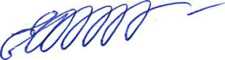 Согласно  актуализированной   информации   Роспотребнадзора   2021г., СП  2.1.4.2625-10   являются    действующими:    Роспотребнадзор   «в   своей   деятельности  руководствуется  указанными  нормами».  В 2018г.  с  предостережением  против  планов  строительства апартаментов  в    береговой   зоне   Химкинского   водохранилища   в   Южном   Тушинои   ходатайством  в   защиту    прав   жителей    района   на   воссоздание общественного прибрежного  природного парка  и  спортивного  общества к    Хуснуллину обращался обладающий абсолютным и  несомненным авторитетом  бывший  Главный  санитарный врач  РФ,   наш   депутат   Госдумы   Г.Г.Онищенко,  который  также  указывал   на  нарушение  норм  и   ограничений  указанного  СП 2.1.4.2625-10   в   случае  строительства   апартаментов   в   береговой зоне  (ПРИЛАГАЕТСЯ). ОДНАКО,  ни  официальный  ответ  уполномоченного  органа РОСПОТРЕБНАДЗОРА,   ни   ходатайство   автора  действующих Санитарных  норм    ОНИЩЕНКО   -  не  могут  заставить  прокурорских   обеспечить   соблюдение   Закона   в   столице  правового   государства.  На основе  Санитарных   правил   Роспотребнадзора  было  принято   и   является  действующим  Постановление  правительства МОСКВЫ от 28.03.2017г. № 120-ПП   «Правила землепользования   и   застройки   (ПЗЗ)»,где   мы   также  обнаружили    сведения,   опровергающие  вранье  застройщика    и   обслуживающих  его  московских  прокуроров  о  том, что  границы  действия ЗСО  не   определены  и  потому   не   учтены   ни   при  оформлении   ГПЗУ,  ни  при   выдаче   Разрешения   на   строительство:«3.5.В соответствии с санитарными правилами СП 2.1.4.2625-10  «Зоны санитарной охраны источников питьевого водоснабжения города Москвы», утвержденными Главным государственным санитарным врачом  Российской   Федерации  и   введенными  в   действие,   на  территории   города   Москвы установлены   режимы   зон   санитарной   охраны   источников   питьевого водоснабжения,   предусмотренные   вышеназванными   санитарными   правилами.  Границы   первого  и   второго  поясов   зоны  санитарной  охраны  отображены  на  соответствующей тематической карте  настоящих Правил».Прокурорские   при  этом  нагло  отписывают,   что   «границы   зон санитарной охраны  не определены».2.       На   заседании   Градостроительно – земельной   комиссии   Москвы     под    водительством   и    под    диктовку    Хуснуллина   (что   наглядно    демонстрирует     прилагаемый   ПРОТОКОЛ     заседания     ГЗК)     был оформлен ГПЗУ  «ДЛЯ  РАЗМЕЩЕНИЯ  объекта гостиничного размещения».   Соответственно, одновременно  вместо  «объектов  спортивно-рекреационного   назначения»   основным    видом    разрешенного  использования   участка   в  ГПЗУ   сразу  указали   «объекты   размещения   гостиниц».       ТАКИМ  ОБРАЗОМ:-    НА   УКАЗАННОМ   ЗАСЕДАНИИ    «СТРОИТЕЛЬСТВО»    НЕ  ОБСУЖДАЛОСЬ;  -    ГПЗУ    ВЫДАН    -    ВОВСЕ   НЕ   ПОД   СТРОИТЕЛЬСТВО,    А  ПОД    РАЗМЕЩЕНИЕ        ГОСТИНИЦЫ      В    СУЩЕСТВУЮЩЕМ     ПЯТИЭТАЖНОМ   ЗДАНИИ    -    ОДНОМ     ИЗ            КОРПУСОВ    СПОРТИВНОГО    ОБЩЕСТВА; -   ГПЗУ      ВОВСЕ      НЕ     ДОПУСКАЛ    ВОЗМОЖНОСТЬ  СТРОИТЕЛЬСТВА.      	Жители,  после  того, как    в   2013 году    СЛУЧАЙНО   узнали   о  выданном     ГПЗУ  на   строительство  гостиницы   -    в  извечной зоне  семейного  отдыха,  в  зоне  спортивно-рекреационного назначения,   -   стали   активно   протестовать: писали  многочисленные коллективные  жалобы,  собирали  народные  сходы,  протоколы  направляли  руководству  Москвы.       Годами  получали   бессмысленные   отписки  департаментов    Москвы    и   под  копирку  –  от  Прокуратуры  Москвы.  Тем  не  менее,  Хуснуллин   на несколько  лет  притих: как  выяснилось позже  - начал вести подготовку  скрытно. Одновременно,  на   приеме  в  Межрайонной природоохранной прокуратуре – зам.прокурора  Сергеева  убеждала членов  инициативной группы,  что   нечего   бегать   и   скандалить:   ГПЗУ   -   это  всего   лишь   первый  из   необходимых  документов,  который  ничего   не  значит,  потому   что   при  подготовке  строительства  нужно  будет оформлять  много документов от  разных  инстанций,   которые  и   будут   принимать   решения    в   строгом   соответствии  с   нормами  и   ограничениями  действующего  законодательства.Позже   выяснилось,  что    это  было    бесстыдное   вранье  зам. прокурора:  именно    мошеннический   ГПЗУ    стал   основой    для  выдачи   всех   согласований   и    разрешений.Административными  связями,  бесконтрольностью  и  наглостью оголтелого главного градостроителя Москвы  срок    действия   ГПЗУ 2012г.   несколько раз продлевался   -   путем  просовывания  параграфа  о продлении ГПЗУ  в   тексты   московских   и   федеральных   нормативных    актов   абсолютно  другой   тематики .Срок  действия  был   продлен  всемогущим  Хуснуллиным  с  2012г.     аж    до  1 июля  2021 года.При  этом, разумеется,   Хуснуллин    и    не   собирался   приводить   ГПЗУ  в соответствие  с   ужесточившимися градостроительными  требованиями  к ГПЗУ: Градостроительный   кодекс   города   Москвы  Закон города Москвы                  от 25 июня 2008г. N 28  (с изменениями на 28 июня 2017 года)Ст. 56. Разработка градостроительного плана земельного участка (ГПЗУ) существующего, планируемого  на  особо  охраняемой  природной  территории, природной  территории,  озелененной территории объекта капитального строительства осуществляется только при условии, что применительно ко  всей  этой территории установлены режимы охраны, режимы использования,  режимы   регулирования   градостроительной   деятельности. В градостроительном плане указанного земельного участка должны быть определены ограничения использования земельного участка, объекта капитального строительства, необходимые для соблюдения установленных режимов охраны и использования особо охраняемой природной территории, природной, озелененной территории.Ст. 57. 3. При строительстве, реконструкции, капитальном ремонте объектов капитального строительства:  орган исполнительной власти города Москвы, осуществляющий государственное управление в  области охраны  окружающей среды, обеспечивает государственный контроль за состоянием  особо  охраняемых  природных  территорий,   природных,   озелененных  территорий   в   целях предотвращения   нарушения   режимов   охраны   указанных  территорий.   Как    выясняется,    это    было    только    начало мошеннических  махинаций,  на  основании  которых выправлялись     столь     же    мошеннические    согласования    и      разрешения      строительства:РАЗРЕШЕНИЕ  НА  СТРОИТЕЛЬСТВО - фиктивное     	 ПОСКОЛЬКУ   В  ГПЗУ   ПОДРУЧНЫЕ  ХУСНУЛЛИНА  ПРЕДУСМОТРИТЕЛЬНО   ВОВСЕ     НЕ   УКАЗАЛИ   НИКАКОЕ    СТРОИТЕЛЬСТВО  (НИ   ГОСТИНИЦЫ,   НИ    АПАРТ-ОТЕЛЯ,   НИ   тем  более,   ЖИЛЫХ  АПАРТАМЕНТОВ),  ЭТО   ОЗНАЧАЕТ,   ЧТО   ВЫДАННОЕ  МОСГОССТРОЙНАДЗОРОМ  РАЗРЕШЕНИЕ   НА  СТРОИТЕЛЬСТВО  - ВЫДАНО   ПРОТИВОЗАКОННО     	Разрешение   было   выдано  Мосгосстройнадзором   25.12.20г. – при  игнорировании  предостережений жителей  о  нарушениях  многих   норм   действующего    земельного   и    природоохранного   законодательства,  несмотря  на  то,   что   в   Положении   о   Мосгосстройнадзоре   указано,   что    разрешения   выдаются    «на  основе  действующего   законодательства».	 Разрешение   на    бланке,  выданном  25.12.2020 года    -     ВРУЧНУЮ    ИСПИСАНО  МНОЖЕСТВОМ    ИСПРАВЛЕНИЙ   от  28.06.21г.    Внесено  такое  множество   настолько  существенных   исправлений  что в  итоге поверх    Разрешения  2020г.   написан  -   ДРУГОЙ    документ:   выданный   ДРУГОМУ   застройщику в 2021г.    на   ДРУГОЙ    объект    строительства   с    ДРУГИМИ   параметрами    на   основе    ДРУГОГО   проекта     ДРУГОГО    проектного    бюро. Таким  образом, СОВЕРШЕН   СЛУЖЕБНЫЙ   ПОДЛОГ      ТАКОЕ   РАЗРЕШЕНИЕ    НА     СТРОИТЕЛЬСТВО   - ЭТО  ФАЛЬШИВКА,  ЮРИДИЧЕСКИ    НИЧТОЖНЫЙ    ДОКУМЕНТ.Граждане понимают, что дело  вовсе  не в отсутствии чистых бланков                                         в государственной конторе,  а  в  том,  что  срок действия первичного Разрешения  заканчивался  25.12.21;Новое   Разрешение   невозможно   было   начать   оформлять    законным   образом, потому   что   СРОК ДЕЙСТВИЯ  ГПЗУ,  который Хуснуллин ухитрился продлить дважды с 2012г. - закончился  01.07.21, и проделать еще раз  фокус  с  оформлением  ГПЗУ  на участок территории Природного  комплекса  Москвы   №  41  «Парк   на   Лодочной»   -  тайком   от   жителей,   и   вдобавок,  для   строительства  жилых   апартаментов  –  даже  административного ресурса   Хуснуллина   не   хватит.Кроме  того, в рукописных исправлениях  экспертной организацией  указано     ООО   «Мосэксперт»  -   НЕГОСУДАРСТВЕННАЯ  организация,  что прямо  нарушает  Закон, требующий  проведение государственной    экспертизы также и «в случае внесения изменений в документацию, получившую положительное заключение государственной экологической экспертизы».ГРАЖДАНАМ ОЧЕВИДНО, ЧТО СЛУЖЕБНЫЙ ПОДЛОГ СОВЕРШЕН  НЕ  РАДИ    НОМИНАЛЬНОГО  НИЧТОЖНОГО ООО-ЗАСТРОЙЩИКА, А   ПО   ВОЛЕ   НАСТОЯЩЕГО   ВЫСОКОПОСТАВЛЕННОГО  ХОЗЯИНА.ПО-ВИДИМОМУ,  ХОЗЯИН  ДАЛ  КОМАНДУ  и  ГАРАНТИРОВАЛ   БЕЗНАКАЗАННОСТЬ. НЕ   ОТСЮДА    ЛИ      БЕЗДЕЙСТВИЕ -  ДАЖЕ   ГЕНЕРАЛЬНОЙ  ПРОКУРАТУРЫ?Дополнительным  подтверждением  противозаконности  выдачи Разрешения  -  на  основании согласования Госэкспертизы – для  жителей,   указавших,  что  не   было  учтено   наличие    зон   санитарной   охраны,  является  разъяснение  Мосгосэкспертизы  что  «ответственность за   достоверность   представленных   сведений   несет   заявитель».               ПРОЕКТНАЯ ДЕКЛАРАЦИЯ содержит недостоверные  и   взаимоисключающие  данные:ПП. 9.2.1. Вид строящегося объекта: «НЕЖИЛОЕ  ЗДАНИЕ»П.9.2.17.  Назначение объекта: «НЕЖИЛОЕ  ЗДАНИЕ»    П.9.2.16.  Адрес объекта: Москва, пр.Досфлота, вл.10, стр.1П.10.4. О результатах экспертизы проектной документации10.4.5. Полное наименование организации, выдавшей заключение - 	       Московская государственная  экспертиза                         Дата выдачи: 08.05.20.П.10.4. (2)  О результатах экспертизы проектной документации  10.4.5.    Московская негосударственная экспертиза                    Дата выдачи: 20.05.21.П.10.6. Об индивидуализирующем объект коммерческом обозначении 		 АПАРТАМЕНТЫ  У  РЕКИ         Адрес:   Досфлота,  10 НО:   без    указания    корпуса    –    это    совсем    ДРУГОЙ    адрес,          ДРУГОЙ   объект    на    ДРУГОМ    земельном    участкеП.15.1.1. Кол-во жилых помещений:                 ЖИЛЫЕ   ПОМЕЩЕНИЯ  ОТСУТСТВУЮТ П.19.7.1.1. Вид объекта долевого строительства:     19.17.1.1.1.    ЖИЛЫЕ  ПОМЕЩЕНИЯ 				ВДОБАВОК,СТРОИТЕЛЬСТВО  АПАРТАМЕНТОВ              В  БЕРЕГОВОЙ  ЗОНЕ  ЯВЛЯЕТСЯ РЕЗУЛЬТАТОМЗЛОУПОТРЕБЛЕНИЯ СЛУЖЕБНЫМ    ПОЛОЖЕНИЕМ,СОСТАВЛЕНО  С   НАРУШЕНИЯМИ  МНОЖЕСТВА   НОРМ   ДЕЙСТВУЮЩЕГО  ЗАКОНОДАТЕЛЬСТВА:Закон РФ  «О  санитарно - эпидемиологическом  благополучии населения»   от  30  марта  1999 г.   №  52-ФЗ:   Ст.39 Соблюдение санитарных правил является обязательным для граждан, индивидуальных   предпринимателей   и   юридических   лиц.Ст.55   За    нарушение    санитарного    законодательства    устанавливается дисциплинарная,   административная    и    уголовная    ответственность  в   соответствии    с    законодательством   Российской   Федерации.Постановление   Правительства   Москвы  от  19 января  1999г.  №  38                  «О  проектных  предложениях  по  установлению  границ   Природного комплекса  с  их  описанием  и  закреплением  актами  красных  линий»: Береговая  зона  Химкинского  водохранилища  в  Южном  Тушино - территория  Природного  комплекса  №41  «Парк  на Лодочной»  с  режимом  пользования  №2, разрешающим   только   строительство   объектов,   необходимых  для обслуживания территории;    Контроль  за градостроительной деятельностью   на территориях природного комплекса осуществляют специально уполномоченные государственные органы  по архитектуре и  градостроительству,   по   охране окружающей среды,  по земельным отношениям, а  в случаях,  предусмотренных   законодательством,   также   по   охране   и   использованию   памятников    истории   и    культуры. При разработке    градостроительной  документации    на   реконструкцию  районов   жилой   застройки   в   обязательном   порядке   предусматривать   создание  озелененных  территорий   общего  пользования   (парки,  скверы,  бульвары),    включаемых   в   Природный   комплекс   Москвы.   Генплан Москвы Закон города Москвы от 05.05.2010  № 17:  береговая   зона   Химкинского водохранилища  в  Южном  Тушино  - -  зона  спортивно-рекреационного функционального назначения;  -  зона  охраняемого   природного  ландшафта; -  зона   градостроительного   сохранения,   а  не  развития.При  этом,  ГРАДОСТРОИТЕЛЬНЫЙ  КОДЕКС    РФ  указывает::  зона  стабилизации   означает   преимущественное   сохранение   использования территории,  где разрешается капитальный ремонт объектов капстроительства, комплексное благоустройство и озеленение территории,  ограничиваются   реконструкция    и   строительство    объектов   капстроительства.  Земли   городских   ПРИРОДНЫХ  КОМЛЕКСОВ   представляют  собой   территории   общего пользования,  что  означает   беспрепятственное  пользование    этими    территориями    неограниченного   круга   лиц. Действие   градостроительного   регламента   не   распространяется на  земельные   участки    в    границах    территорий    общего   пользования;   данные   территории   не   подлежат   застройке,   проекты   планировки   на   эти    территории     не     могут     разрабатываться;  строительство   жилых   объектов    запрещено. СП 2.1.4.2625-10  «Зоны санитарной охраны»:2.3.4. Второй пояс ЗСО гидроузла (пояс ограничений) включает акваторию источника водоснабжения и территорию первого склона, обращенного в сторону источника водоснабжения, которая простирается по берегам основных водотоков, а также по берегам притоков первого порядка, входящих в гидротехническую систему. Назначение второго пояса ЗСО гидроузлов - защита источника водоснабжения от биологического и химического загрязнения, поступающего с поверхностным и подземным стоком и с судов, находящихся в акватории пояса, а также обеспечение процессов самоочищения воды от имеющегося биологического загрязнения. 4.4. Мероприятия по второму поясу ЗСО станций водоподготовки и гидроузлов.При строительстве и реконструкции объектов отдыха и спорта, необходимо соблюдать требование, чтобы все строения, располагались на расстоянии не менее 100 метров от уреза воды. 
В зонах рекреации в полосе 100 м от уреза воды не допускается капитальная застройка;  допускается установка малых архитектурных  форм».Постановление  правительства МОСКВЫ от 28.03.2017г. № 120-ПП   «Правила землепользования   и   застройки   (ПЗЗ)»,  где   мы   также     обнаружили    сведения,    опровергающие   вранье   застройщика    и   обслуживающих    его    московских  прокуроров    о  том,  что  границы  действия ЗСО   якобы   не   определены  и  потому   не   учтены   ни   при  оформлении   ГПЗУ,  ни  при   выдаче   Разрешения   на   строительство Мосгосстройнадзором:«3.5. Общие требования градостроительного регламента в части ограничений использования  земельных  участков  и  объектов  капитального  строительства.Требования градостроительного регламента в части видов разрешенного использования  земельных  участков  действуют лишь в той степени,  в которой  не противоречат ограничениям использования земельных участков, установленным  в  границах территории достопримечательных  мест,   зонах  с  особыми  условиями использования  территории,  границы  которых  и  соответствующие   ограничения  для  которых   утверждены   в  соответствии  с  федеральным  законодательством,  законодательством   города   Москвы.В соответствии с санитарными правилами СП 2.1.4.2625-10  «Зоны санитарной охраны источников питьевого водоснабжения города Москвы», утвержденными Главным государственным санитарным врачом  Российской   Федерации  и   введенными  в   действие,   на  территории   города   Москвы установлены   режимы   зон   санитарной   охраны   источников   питьевого водоснабжения,   предусмотренные   вышеназванными   санитарными   правилами.  Границы   первого  и   второго  поясов   зоны  санитарной  охраны  отображены  на  соответствующей тематической карте  настоящих Правил».Закон об охране окружающей среды» №7-ФЗ от 10.01.2002г.: Компоненты  природной среды,  природные  объекты  и  природные   комплексы  являются  объектами   охраны   окружающей   среды.Ст.3  Основные   принципы   охраны   окружающей   среды- соблюдение  права  человека  на  благоприятную  окружающую среду;- приоритет  сохранения  естественных  экологических  систем,  природных  ландшафтов   и     природных    комплексов;-соблюдение права каждого на получение достоверной информации о состоянии окружающей среды, и также участие граждан в принятии решений, касающихся                    их    прав    на   благоприятную   окружающую   средуСт.4  Объектами охраны окружающей среды являются   компоненты   природной   среды,   природные   объекты   и   природные   комплексы.Ст.11 Каждый гражданин имеет право на благоприятную  окружающую среду,                               на  её  защиту.Ст.13 Органы государственной власти, должностные  лица   обязаны   оказывать  содействие  гражданам  в  реализации  их  прав  в  области охраны  окружающей   среды;При размещении объектов,  хозяйственная или  иная  деятельности  которых  может причинить вред окружающей среде, решение   об  их  размещении принимается  с   учетом   мнения   населения   или   результатом   референдума.Ст.52 В целях обеспечения устойчивого функционирования естественных экологических систем, защиты природных комплексов, природных ландшафтов  и особо охраняемых природных территории от загрязнения и другого негативного воздействия хозяйственной и иной деятельности устанавливаются защитные   и  охранные  зоны;В целях охраны условий жизнедеятельности человека, среды обитания растений, животных и других организмов вокруг объектов хозяйственной и иной деятельности, создаются защитные и охранные зоны, в том числе санитарно-защитные зоны, в кварталах, микрорайонах – территории,  зеленые зоны, лесопарковые зоны и  иные  зоны  с  ограниченным  режимом  природопользования.Ст.61  Зеленый фонд  городских поселений представляет собой совокупность территорий, на которых расположены лесные и иные насаждения, в том числе,  в зеленых зонах, лесопарковых зонах, и других озелененных территорий  в границах этих поселений. Охрана зеленого фонда предусматривает систему мероприятий, обеспечивающих сохранение и развитие зеленого фонда и необходимых для нормализации экологической обстановки и создания благоприятной окружающей среды.         На территориях, находящихся в составе зеленого фонда,    запрещается хозяйственная   и  иная  деятельность, оказывающая негативное воздействие                       на  указанные   территории    и   препятствующая   осуществлению   ими   функций    экологического,  санитарно – гигиенического   и    рекреационного   назначения.Градостроительный кодекс РФ  № 190-ФЗ: Ст.5.1 В целях соблюдения права человека на благоприятные условия жизнедеятельности… проводятся общественные обсуждения или публичные слушания.Ст.11.9  Образование  земельных участков не должно приводить к вклиниванию, вкрапливанию, изломанности границ, чересполосице и другим препятствующим рациональному использованию и охране земель недостаткам.Ст.36  Градостроительным регламентом определяется правовой режим земельных участков. Градостроительные регламенты устанавливаются с учетом фактического использования земельных участков и объектов капитального  строительства  в  границах  территориальной  зоны.Земли городских природных комплексов представляют собой территории общего пользования,  что  означает  беспрепятственное пользование этими территориями  неограниченного  круга  лиц. Действие градостроительного регламента  не  распространяется на   земельные  участки   в  границах   территорий   общего   пользования;  т.е.  данные   территории  не  подлежат  застройке,  проекты  планировки   на  эти территории  не  могут  разрабатываться.Градостроительный   кодекс   города   Москвы  Закон города Москвы                  от 25 июня 2008г. N 28  (с изменениями на 28 июня 2017 года)Ст. 2.  Градостроительная деятельность в городе Москве должна обеспечивать формирование благоприятной для жизнедеятельности человека среды в соответствии с требованиями федерального законодательства, а также обеспечивать сохранение исторического и природного своеобразия территории города Москвы, особенностей ее планировочной структуры, природных  и природно-антропогенных ландшафтов, природных экосистем, архитектурного облика   города  и   городской    среды;Ст.4. В целях соблюдения прав человека на благоприятную среду жизнедеятельности органы государственной власти города Москвы предоставляют жителям города Москвы достоверную, своевременную и полную информацию о территориальном планировании, градостроительном зонировании, планировке территории города Москвы, о  планируемом размещении и  строительстве, реконструкции объектов капитального строительства в городе Москве. Ст. 36. Градостроительный регламент4. 2. Действие   градостроительного   регламента    не   распространяется на земельные участки  в  границах  территорий  общего  пользования;10. В случае, если использование земельных участков и объектов капитального строительства продолжается и опасно для жизни или здоровья человека,для   окружающей   среды,   объектов   культурного   наследия,в соответствии с федеральными законами может быть наложен запрет на   использование   таких   земельных   участков   и   объектов.Ст. 56. Разработка градостроительного плана земельного участка (ГПЗУ) существующего, планируемого  на  особо  охраняемой  природной  территории, природной  территории,  озелененной территории объекта капитального строительства осуществляется только при  условии, что применительно ко  всей  этой территории установлены режимы охраны, режимы использования,  режимы   регулирования   градостроительной   деятельности. В градостроительном плане указанного земельного участка должны быть определены ограничения использования земельного участка, объекта капитального строительства, необходимые для соблюдения установленных режимов охраны и использования особо охраняемой природной территории, природной, озелененной территории.Ст. 57. 3. При строительстве, реконструкции, капитальном ремонте объектов капитального строительства:  орган исполнительной власти города Москвы, осуществляющий государственное управление в  области охраны  окружающей среды, обеспечивает государственный контроль за состоянием  особо  охраняемых  природных  территорий,   природных,   озелененных  территорий   в   целях предотвращения   нарушения   режимов   охраны   указанных  территорий. Ст. 68. Публичные слушания по вопросам градостроительной деятельности в  городе  Москве  проводятся  по:1) проектам Генерального плана города Москвы — в каждом муниципальном образовании, по проектам изменений Генерального плана города Москвы — в муниципальных образованиях, на которые распространяются планируемые изменения;2) проектам правил землепользования и застройки — в каждом районе города Москвы, по проектам изменений правил землепользования и застройки — в районах города Москвы, на территории которых распространяются планируемые изменения;3) проектам территориальных, отраслевых схем, содержащих положения о развитии, реконструкции, реорганизации жилых территорий, особо охраняемых природных территорий, природных и озелененных территорий, территорий в зонах охраны объектов культурного наследия и исторических зонах, — в районах города Москвы, территории которых входят в границы разработки указанных проектов;4) проектам планировки территорий — в районах города Москвы, на территориях которых разработаны указанные проекты;5) проектам межевания не подлежащих реорганизации жилых территорий — в районах города Москвы, на территориях которых разработаны указанные проекты;6) проектам разработанных в виде отдельных документов градостроительных планов земельных участков в случаях, указанных в части 7 статьи 44 настоящего Кодекса, — в районах города Москвы на территориях кварталов, микрорайонов, в границах которых расположены указанные земельные участки;6) пункт утратил силу с 1 июля 2017 года – Закон  Москвы от 15 марта 2017 года N 9 7) проектам решений о предоставлении разрешений на условно разрешенный вид использования земельного участка, объекта капитального строительства или на отклонение от предельных параметров разрешенного строительства, реконструкции объекта капитального строительства — в районах города Москвы на территориях кварталов, функционально-планировочных образований, в границах которых расположены указанные земельные участки, объекты капитального строительства.;Постановление Правительства Москвы от 20 марта 2001 г. № 270-ПП  «Об утверждении положения линий градостроительного регулирования               в городе Москве" Режим регулирования градостроительной деятельности на территориях природного комплекса - совокупность разрешенных изменений ландшафта, природных объектов, парков, садов, бульваров, скверов, разрешенных видов озеленения, благоустройства, реставрации, реконструкции и строительства. 	Границы зон охраняемого городского и природного ландшафта  - это границы территорий, устанавливаемых для сохранения ценного архитектурно-природного ландшафта Москвы (рельефа, водоемов, историко-градостроительной среды, зеленых массивов)  с  режимом  регулирования  градостроительной деятельности   и  нового  строительства  на  этой  территории.  Границы территорий природного комплекса города Москвы, не являющихся   особо охраняемыми -      это границы территорий городских лесов и лесопарков,   долин малых рек, парков, садов, скверов, бульваров, озелененных и лесных территорий, объектов спортивного, медицинского, специализированного   и  иного назначения,   а  также   резервных  территорий, предназначенных   для  восстановления   утраченных или  формирования  новых территорий   природного комплекса.  Природный   комплекс  города  Москвы – совокупность  территорий   с преобладанием растительности и (или) водных объектов, выполняющих преимущественно природоохранные,  рекреационные, оздоровительные, ландшафтообразующие  функции;В пределах территорий и участков с режимом N 2 разрешается новое озеленение и благоустройство, реконструкция инженерных сетей, пешеходных дорог и проездов, зданий и сооружений, а также ограниченное новое строительство объектов,  необходимых  для  содержания  территории,  и  деятельности хозяйствующих  субъектов,  не  противоречащей  установленному   назначению    территории. ГУП  ГлавАПУ   Москомархитектуры  обеспечивает  соблюдение  и  выдачу юридическим   и  физическим  лицам  исходно-разрешительной документации, содержащей  полную   информацию   обо   всех   действующих   на   данной  территории   линиях   градостроительного   регулирования.  Земельный  кодекс  РФ  (№ 136-ФЗ; № 171 ФЗ): Ст.1 Основные принципы земельного законодательства: п.2 приоритет охраны земли как важнейшего компонента окружающей среды перед   использованием   земли   в   качестве   недвижимого   имущества п.4   участие граждан в решении вопросов, касающихся их прав  на землю: граждане имеют право принимать участие в подготовке решений,  реализация которых может оказать воздействие на состояние земель  при  их  использовании,  а  органы государственной власти  обязаны обеспечить  возможность участия.Ст.8. п.9  Земельные участки в составе рекреационных зон, в том числе земельные участки, занятые городскими лесами, парками, городскими садами, прудами, озерами, водохранилищами,  используются  для  отдыха  граждан  и  туризма.ст. 96 Использование  земельных  участков в границах второй и третьей зон санитарной охраны  ограничиваются  в  соответствии  с  законодательством  об  особо  охраняемых   природных  территориях.Ст.98  Земли   рекреационного   назначения  это  земли,  предназначенные и используемые  для организации  отдыха, туризма, физкультурно-оздоровительной  и   спортивной   деятельности   граждан.   На   землях    рекреационного   назначения    запрещается    деятельность,    не    соответствующая    их    целевому    назначению.Проект   Правил   землепользования   и   застройки,  принятых   во   втором чтении    в   период  подготовки  Генплана  Москвы  в   2009-2010 гг.- территория, расположенная вдоль Химкинского водохранилища                                                в Южном Тушино входит в состав территориальной зоны  природно – рекреационных   и  озелененных территорий  (индекс  территориальной                             зоны:  41-400),  для   которых   установлен  предельный  параметр  разрешенного строительства,  реконструкции  объектов  капитального  строительства:высота 8м.  Водный  кодекс  Российской Федерации   от 3 июня 2006 г.  N 74-ФЗСтатья 3. Основные принципы водного законодательства1) значимость водных объектов в качестве основы жизни и деятельности человека. Регулирование водных отношений осуществляется исходя из представления                         о водном объекте как о важнейшей составной части окружающей среды,   среде обитания объектов животного и растительного мира, 2) приоритет  охраны  водных  объектов  перед  их  использованием. 5) приоритет использования водных объектов для целей питьевого и хозяйственно-бытового   водоснабжения  перед   иными   целями  их   использования. 6) участие граждан, общественных объединений в решении вопросов, касающихся прав на водные объекты, а также их обязанностей по охране  водных объектов. Граждане, общественные объединения имеют право принимать участие  в подготовке решений,   реализация   которых   может   оказать   воздействие на    водные    объекты   при   их    использовании   и   охране. Органы государственной власти, органы местного самоуправления,                            субъекты хозяйственной и иной деятельности обязаны обеспечить  возможность  такого   участия  в  порядке  и  в  формах,   которые   установлены законодательством   РФ;  Ст.43. Использование водных объектов для целей питьевого и хозяйственно-бытового водоснабженияДля водных объектов, используемых для целей питьевого и хозяйственно-бытового водоснабжения, устанавливаются зоны санитарной охраны в соответствии с законодательством о санитарно-эпидемиологическом благополучии населения.  В зонах санитарной охраны источников питьевого водоснабжения осуществление деятельности и отведение территории для жилищного строительства, строительства промышленных объектов и  объектов  сельскохозяйственного   назначения   запрещаются   или ограничиваются в случаях и в порядке, которые   установлены санитарными  правилами   и   нормами   в   соответствии  с   законодательством   о   санитарно-эпидемиологическом  благополучии   населения.Закон г.Москвы №48»от 19 декабря 2007г. О землепользовании г.МосквеСт.1 Земли в Москве используются и охраняются как основа жизни и деятельности населения города Москвы; Использование земель в городе Москве должно осуществляться  при условии соблюдения прав и законных интересов населения города Москвы. Органы исполнительной власти города Москвы обеспечивают рациональное и социально ориентированное использование земель  в  городе  Москве.Ст.4 Земельные участки, не подлежащие отчуждению из государственной собственности,  в    аренду  для    строительства    не   предоставляются;В решениях Правительства Москвы, а также в заключаемых договорах   купли-продажи, аренды и иных договорах,  предметом которых являются  земельные участки, устанавливается вид использования земельного участка   из  числа разрешенных градостроительным регламентом, соответствующий фактическому использованию  на момент передачи земельного участка,   а   также   требования   к   использованию земельного  участка,  обусловленные  природоохранным   законодательством.Ст.27 Использование земель в городе Москве должно осуществляться способами, осуществляющими сохранение природного, рекреационного потенциала соответствующих   территорий.  Целями   охраны   земель   в   Москве   являются-  обеспечение права граждан на благоприятную окружающую среду;- обеспечение  установленного  режима  использования  земель,                                имеющих     природоохранное,    рекреационное    и     иное     ценное     значение;Ст.30  Контроль   за   использованием  и  охраной  земель  в  Москве осуществляют   уполномоченные   органы  исполнительной   власти, общественные  организации,  граждане.Постановление  правительства  Москвы №  1215  от 28.12.1999г.  Приложение 3:  В зоне охраняемого ландшафта запрещается строительная и хозяйственная деятельность, которая может привести к трансформации ценных фрагментов природного рельефа,  ценного  озеленения и   элементов  гидрографической   сети.(Согласно действующему Генплану Москвы береговая зона Химкинского водохранилища в Южном Тушино является зоной охраняемого природного ландшафта).Постановление правительства Москвы  № 757 от 12.12.2014г.  Все природные и озелененные территории Москвы отнесены к зеленому фонду города Москвы, который определен как совокупность территорий, занятых  зелеными  насаждениями  и  природными  сообществами.Территории зеленого фонда города Москвы представлены особо охраняемыми природными территориями, особо охраняемыми зелеными территориями, природными, озелененными территориями и иными территориями, занятыми зелеными насаждениями. Зеленые насаждения и природные сообщества имеют санитарно-гигиеническое, рекреационное, ландшафтно-архитектурное,   культурное   и   научное   значение. Важными функциями зеленых насаждений и природных сообществ являются обеспечение устойчивого развития города, поддержание благоприятной для человека среды обитания. Сохранение зеленых насаждений, природных сообществ и их биологического разнообразия является необходимым условием  сохранения  и  развития  благоприятной  городской  среды.Использование озелененных, природных территорий и иных территорий, занятых зелеными  насаждениями,   несовместимое   с  обеспечением   жизнедеятельности                    зеленых   насаждений   и   природных   сообществ,   не  допускается.Постановление  Правительства  Москвы  от 10 июля  2014г.  № 394-ПП «Об  основных  положениях   новой   экологической   политики города  Москвы  на  период   до  2030г.» -   Приоритетность сохранения   природных  ландшафтов и природных комплексов. -   соблюдение права человека на благоприятную окружающую  среду;-   ответственность органов государственной власти за обеспечение благоприятной      окружающей среды  и  экологической безопасности-   Объектами  ОХРАНЫ  окружающей среды являются компоненты природной      среды,  природные  объекты  и   ПРИРОДНЫЕ    КОМПЛЕКСЫ.-  Признание  значимой  роли   окружающей   среды   как   фактора   здоровья                                                     и  качества   жизни   людей.-   Презумпция   экологической   опасности   планируемой   деятельности:    обязательность   проведения   в   соответствии   с   законодательством   РФ    проверки   проектов   и   иной   документации   на   соответствие    требованиям        технических   регламентов   в   области    охраны   окружающей   среды;-   Необходимость  увеличения   площади   территорий  зеленых  насаждений     за счет  озеленения  неблагоустроенных  территорий  и  озеленения  территорий      реорганизуемых промышленных зон  и  иных  объектов.                    -   Необходимость  экореконструкции  сложившихся   жилых   районов.-   Обеспечение   эффективного     участия     граждан     в     решении      вопросов,    связанных с охраной окружающей среды, рациональным природопользованием    и  обеспечением  экологической   безопасности.         -   Доступность экологической  информации, «прозрачность»  принятия  решений,             имеющих    экологическую    составляющую.В  результате цепи махинаций и неограниченного административного ресурса оголтелого  градостроителя  Хуснуллина,  при   полном  отсутствии  чести  и  совести,  -   драгоценная  природная  полоса природного побережья,    -   была мошеннически переведена в общественно - деловую зону,  где, как  на  периферийном   пустыре,  коррупционеры сами себе разрешают     строить   всё,   что   захотят.А  ХОТЯТ  ОНИ  ВСЕГДА  ТОЛЬКО  НАЖИВЫ. А  вовсе  не   то,  что  нужно   гражданам  СОЦИАЛЬНОГО   ГОСУДАРСТВА!В  отношении лакомого  куска  земли  -  природного побережья Химкинского водохранилища в Москве   Хуснуллин  организовал  и методично реализует полноценный  РЕЙДЕРСКИЙ   ЗАХВАТ   ОБЩЕСТВЕННОЙ  ТЕРРИТОРИИ     по   ДВУМ   ОСНОВНЫМ  НАПРАВЛЕНИЯМ: 1.  ВОПИЮЩЕ     ПРОТИВОЗАКОННОЕ,     НАГЛОЕ     И      ДЕМОНСТРАТИВНОЕ    СТРОИТЕЛЬСТВО    В    ЗАПРЕТНОЙ     САНИТАРНОЙ      ПРИБРЕЖНОЙ     ЗОНЕ  ВОДОХРАНИЛИЩА    -   ИЗЛОЖЕНО   ВЫШЕ    И    ТРЕБУЕТ   СРОЧНОГО    ПРЕСЕЧЕНИЯ. Алчный  ВРЕМЕНЩИК, сам удобно устроившись жить  в особняке Серебряного Бора,   преступно  и   бесконтрольно  используя  своё   должностное  положение,   ВОРУЕТ  У  НАРОДА  САМУ  ОБЩЕСТВЕННУЮ  ЗЕМЛЮ,  чтобы    в   очередной   раз   получить   ЖИРНУЮ  НАЖИВУ,  А   ДЕСЯТКИ  ТЫСЯЧ  СЕМЕЙ  С  ДЕТЬМИ,  ИНВАЛИДАМИ  И  СТАРИКАМИ   НАВСЕГДА   ТЕРЯЮТ   ЕДИНСТВЕННУЮ   ПРИРОДНУЮ   ОБЩЕСТВЕННУЮ   ЗОНУ  ОТДЫХА   В   РАЙОНЕ!    ПРОКУРОРЫ     на     каждое    обращение    и    жалобу    граждан  - настырно   советуют   гражданам  обращаться   в   суд.Но, во-первых, мы, люди с  хорошим советским  высшим  образованием,                               это знаем,  как  и  то, что  именно  для  государственного  надзора  за  исполнением  законодательства   в   государстве  существуют  органы  прокуратуры;во-вторых, мы  знаем, что судебный процесс продлится несколько лет,                       потому что  низшие  инстанции  будут  трусливо  отказывать простым людям в иске,  и  пока  мы дотащим нашу  беду  до Верховного суда, апартаменты   и   достроят,   и продадут,  и  заселят. И  потом  в нашем  гуманном  государстве  апартаменты  с   неслучайными  хозяевами  никто   не   тронет.   Им   еще   и   гектары   земли   щедро   прирежут,  чтобы   чистая   публика   могла  прогуливаться  по  своему   парку   от   своих   апартаментов  до   своих   яхт  у  своих  причалов  на  своем  берегу, любуясь  изумительным  ансамблем   отреставрированного   Северного  речного  вокзала   на   противоположном   берегу.   На   сайте  застройщика  ведется  активная  реклама  продажи  квартир.  Бесконечная  ВОЛОКИТА   органов  прокуратуры на фоне ударного   строительства   апартаментов   дает   все   основания  думать,  что    замыливание    жалоб     жителей     на    фоне    ударного    строительства  -     было    обусловлено  сговором.  Это  -  преступление.2.    ВДОБАВОК  К  СТРОИТЕЛЬСТВУ  АПАРТАМЕНТОВ    ПРОВЕДЕНО    РАСЧЛЕНЕНИЕ    ЕДИНОГО   ПРИБРЕЖНОГО   УЧАСТКА   ЛЕГЕНДАРНОГО  СПОРТИВНОГО   ОБЩЕСТВА     НА    РАЗРОЗНЕННЫЕ    КУСКИ    ПОД  ПРЕДЛОГОМ   НАЛИЧИЯ   ВЕТХИХ  ПОСЛЕВОЕННЫХ    СТРОЕНИЙ ,    ОФОРМЛЕНИЕ   ИХ   В   АРЕНДУ   НА   ПОЛВЕКА,   ФАКТИЧЕСКИ   НАВЕЧНО,        И  ПЛАНИРОВАНИЕ    ВЫСОКОДОХОДНОЙ   ЗАСТРОЙКИ    ВСЕГО   БЕРЕГААПАРТАМЕНТАМИ    С   СООТВЕТСТВУЮЩЕЙ     ИНФРАСТРУКТУРОЙ.Спортивный    комплекс    «СК  «Старт»,    преемник    легендарных   «Трудовых  резервов»     был    выкуплен    хуснуллинскими    сразу   после   его воцарения  на  Москве,  еще  в  2012 г.,  вместе  с  этим  к  ним  перешла  и  аренда земли.  Спортивное    общество,   несмотря    на   многочисленные  и  многократные  просьбы   жителей    о   крайней   необходимости   его   воссоздания  под   опекой   города,   было уничтожено.  В   главном    спортивном    корпусе   в  каждой   щели    сидели  арендаторы,  «эффективные  собственники»  додумались  даже организовать публичный дом  с   украинками. Летом  2018г.  -  на  фоне  публичных   обещаний  Собянина   в  период  выборов  себя   мэром   -  о  «Создании   в   береговой   зоне  Химкинского   водохранилища  в  Южном Тушино  общественного   единого  природного  и  спортивного парка»,    Хуснуллин    с   казанским   дружком   Хафизовым   ТАЙКОМ    от   жителей,   с   грубейшими   нарушениями   действующего   земельного  и  природоохранного    законодательства   разодрали   былой    большой    участок   живописной   природной   территории    спортивного   комплекса  - на    разрозненные   огромные  куски   вокруг   ветхих   послевоенных   строений  и  оформили  договоры  аренды  НА  ПОЛВЕКА,   сделав  абсолютно  невозможным  воссоздание  обещанного и крайне  необходимого людям   общественного  парка.                 Живописная  природная  территория   так   и   продолжает  стоять   в   крайне  запущенном  состоянии.     И понятно,  что   стоять  будет   –   в   ожидании   дальнейшего    ослабления   государства   и   угасания   сопротивления    жителей.  Потому   что   Хуснуллин     уверен,  что   ему    всё   можно,  ведь  он  «эффективный менеджер»,  фаворит,   и  потому   завел    на   наш    берег  ещё  и «партнера»  Хафизова, который учредил    под   новые   цели  строительную  фирму  «Новый старт»,  где   ХАФИЗОВ  единственный   хозяин  специально  созданной  СТРОИТЕЛЬНОЙ  ФИРМЫ  «НОВЫЙ  СТАРТ».   При   малейшей    возможности   эти    дельцы,  нажившие  миллиарды                 на  государственных  подрядах   и   должностях,    быстренько   и   технологично   застроят   берег   сверх-дорогими     и    сверх-доходными     апартаментами                   с   соответствующей    увеселительной     инфраструктурой.\А   людишки   -   в   бывшей  извечной  зоне  отдыха  -  пусть   «гуляют»   вдоль  их   глухих   заборов  с  охраной   под  развесистую  демагогию  Собянина  про    «парки    шаговой    доступности»,    про    «советоваться    с    жителями», про    «город     удобный     для     жизни»…Жители,  ЗА  ДВА  ГОДА  ЖАЛОБ  НА  БЕЗЗАКОНИЕ,  не  добившись   не  то   что прокурорского  реагирования,  но даже  надлежащей прокурорской проверки  наших  доводов,   в    надежде,   что   наше    государство    все    же    возродится  как  правовое,  05.06.2020г. подали   судебный  иск,   который   районные  суды  больше   года  испуганно  перепихивали   друг  другу,   пока,  наконец,   низшие  суды  кое-как  рассматривают  и,  разумеется, отказывают. Мы  сразу  понимали,   что   надеяться   на   правосудие   можно   только  в   Верховном    суде,   поэтому   будем   пробиваться   за    правосудием.   В  этой  проблеме  у   жителей    есть    время    на    многолетние    судебные    разбирательства.КОПИЮ  ИСКОВОГО  ЗАЯВЛЕНИЯ  ПРИЛАГАЕМ.Земля захвачена  в  аренду  НА  ПОЛВЕКА с правом  пролонгации, что  практически означает  НАВСЕГДА !!!  АЛЧНОСТЬЮ    И    БЕСКОНТРОЛЬНЫМИ     ЗЛОУПОТРЕБЛЕНИЯМИ    ВЫСОКОПОСТАВЛЕННОГО   ГОСУДАРСТВЕННОГО   ЧИНОВНИКА    создана    крайне    острая   социальная    проблема.     СПРАВЕДЛИВОЕ    РЕШЕНИЕ   будет   иметь   ПОЛИТИЧЕСКОЕ   ЗНАЧЕНИЕ.  Хочется верить, что за  годы  судебных  инстанций  -  наше  государство  станет  действительно    социальным    и    правовым, где  ГЛАВНОЕ   ДОСТОЯНИЕ   -   НАРОД,    и     где     ЗАКОН   ЕДИН  ДЛЯ   ВСЕХ.Для   этого   государство   должно   неотвратимо  и    жестко    наказывать государственных    чиновников  за   преступное злоупотребление  служебным  положением,  за   антигосударственные    и    антинародные  коррупционные  преступления.  Социологические   опросы    показывают,   что    главным    запросом   граждан   страны    сегодня    является     СОЦИАЛЬНАЯ     СПРАВЕДЛИВОСТЬ    И   ЗАКОННОСТЬ. СПРАВЕДЛИВОЕ РЕШЕНИЕ  ПО  ЗАКОНУ  будет  иметь  ПОЛИТИЧЕСКОЕ  ЗНАЧЕНИЕ.  Сегодня  на  Россию  оказывают  давление  по  всем  направлениям, кольцо угроз и антироссийских мер сжимается. Самое главное в таких условиях не столько демонстрировать учения и рассказывать про количество махов гиперзвука  –  сколько   СПЛАЧИВАТЬ  НАРОД  ВОКРУГ  ВЛАСТИ.  А это можно только на основе убежденности граждан в СПРАВЕДЛИВОСТИ нашей социальной жизни, в том, что  государство  -   через  свои  государственные  органы  власти  –  немедленно   и  принципиально восстановит нарушенные нормы действующего законодательства,  защитит  ущемленные права граждан.          ПОКА  в  реальности  гражданам  достаются  –  душевные  речи  в  телевизоре нашего  дистиллированного  законника-президента  о   сбережении   народа  как  главного  достояния  государства  и  безудержный  разгул  и  произвол   безнаказанной коррупции чиновников  под  развесистую  демагогию. А  уж  если   коррупционер   добрался   до   государственных   высот и видится фаворитом  президента,  то  тут  и   у  якобы  контролирующих  и  надзирающих структур  государства   –   рука   тянется   к   козырьку,  не   появляется    даже    мыслей   о   надзоре,   контроле   и   защите  хоть  закона,   хоть  прав  граждан, хоть  здоровья  детей   –   будущего   народа  нашего   государства.СЕГОДНЯ    ПРИНЦИП   ПРОЦВЕТАЮЩИХ   КОРРУПЦИОНЕРОВ    -     –   СЕБЕ   И   СВОИМ   ВСЁ,   НАРОДУ  -  ЗАКОН.   ПОЧЕМУ  НАШЕ  СОЦИАЛЬНОЕ  ГОСУДАРСТВО  ПОЗВОЛЯЕТ  ИМ   РАСПОРЯЖАТЬСЯ  ЖИЗНЯМИ   ГРАЖДАН   -   ВДОБАВОК,   ТАЙКОМ  ОТ  ГРАЖДАН ?!Жители   уверены, что наши  доводы  неоспоримы,    для    решения    проблемы  нам  не  нужно  никаких   правовых   поблажек,  правоохранители  должны  и  обязаны  государством  -  осуществлять надзор  и  контроль  за  неукоснительным  использованием  норм, требований  и  ограничений  действующего законодательства.  ВСЛЕДСТВИЕ    ПОДЛОЙ     ВОЛОКИТЫ    ПРОКУРАТУРЫсегодня   развернута   бурная   реклама    для    состоятельных    господ:  «АПАРТАМЕНТЫ  БУКВАЛЬНО  НА НАБЕРЕЖНОЙ ХИМКИНСКОГО   ВОДОХРАНИЛИЩА.   ТЕРРИТОРИЯ:  Приватный   внутренний    двор с  прогулочной  зоной  и  выходом  к  каналу  им.  Москвы».Т.е.   они   уже   сегодня   планируют   полный   захват всей   общественной    природной    прибрежной    территории  Южного   Тушина !!!НЕОБХОДИМО    ПРЕСЕЧЬ     ПРОИЗВОЛ     КОРРУПЦИИ   И     КРУГОВОЙ     ПОРУКИ    ЧИНОВНИКОВ!Вызывающее  коррупционное   антигосударственное   антинародное    преступление государственного чиновника  должно быть пресечено ГЕНЕРАЛЬНОЙ  ПРОКУРАТУРОЙ  ГОСУДАРСТВА. От   имени    десятков   тысяч   жителей   Южного   Тушина, у которых  коррупционеры  безбоязненно  и  бесконтрольно                               воруют    зону    семейного    отдыха    и    спорта,   призываем  прокуроров вспомнить, что они   работают  не  в  частной адвокатской  конторе,                        а  представляют  главный  орган  государства  по  обеспечению   законности   и   законных  прав  граждан,  и  ПО  ЗАКОНУ  ОБЯЗАНЫ  ПРОВЕСТИ  ПОЛНОЦЕННУЮ  ПРОКУРОРСКУЮ  ПРОВЕРКУ В  СОТРУДНИЧЕСТВЕ                                 С  ГРАЖДАНАМИ   И    ОРГАНИЗОВАТЬ    СУДЕБНЫЙ    ИСК,  КОТОРЫЙ   БУДЕТ  ВЫИГРАН,  ПОТОМУ  ЧТО  НАШИ  ДОВОДЫ  НЕОСПОРИМЫ.	Граждане  хорошо  понимают,  где  живут, поэтому  требуют  только  ОТЦЕПИТЬ  ЗАГРЕБУЩИЕ  ЛАПЫ  КОРРУПЦИОНЕРА  ОТ  НАШЕЙ  ПРИРОДНОЙ  ЗОНЫ  ОТДЫХА.За отдельными фактами нарушений закона  и  законных прав  граждан                       скрывается  глубокий   негативный  социальный  смысл,   антинародный характер   беззакония, творимого  на  фоне  обнародованной  Президентом Стратегии национальной безопасности Российской Федерации, объявляющей, что «Государство Российская  Федерация  является  социальным  государством, главным     достоянием    которого    является    народ  России,  главным  приоритетом государственной  социально–экономической политики   является    сбережение   народа   России,   улучшение   качества   жизни   народа,   создание   условий   для   укрепления    здоровья   граждан,   для   формирования   здорового   образа   жизни,                     для   поддержания  здоровья  детей».  МЫ,  ГРАЖДАНЕ,  ЗАЩИЩАЕМ   НАШУ    ЗЕМЛЮ  -    МАЛУЮ   РОДИНУ   ДЛЯ  УКРЕПЛЕНИЯ    ЗДОРОВЬЯ НАШИХ  ДЕТЕЙ  И  ВНУКОВ,   И   МЫ                         НЕ   ИМЕЕМ   ПРАВА   ОТСТУПИТЬСЯ.ПРИЗЫВАЕМ    ГЕНЕРАЛЬНУЮ   ПРОКУРАТУРУ    ЗАЩИТИТЬ    ЗАКОН,    ЗАКОННЫЕ    ПРАВА   И     ИНТЕРЕСЫ    ГРАЖДАН   СОЦИАЛЬНОГО   ГОСУДАРСТВА.Проверка выявленных  и  указанных  гражданами  нарушений    не   требует  напряженной  высокопрофессиональной  расследовательской  работы: достаточно открыть правовые нормы, где формулировки   абсолютно    четкие    и   однозначные. ГРАЖДАНЕ  ЖДУТ  ОТ  ГЕНЕРАЛЬНОЙ  ПРОКУРАТУРЫ  ОТВЕТСТВЕННОЙ,  ГОСУДАРСТВЕННОЙ   РЕАКЦИИ:  ПРОВЕДЕНИЯ   НАДЛЕЖАЩЕЙ  ЧЕСТНОЙ  ПРОВЕРКИ   КАЖДОГО  ИЗ УКАЗАННЫХ  НАМИ  ДОВОДОВ,  ЧТО НЕИЗБЕЖНО ПРИВЕДЕТ К НЕОБХОДИМОСТИ СРОЧНОЙ ОСТАНОВКИ  СТРОЙКИ  И ОРГАНИЗАЦИИ СУДЕБНОГО ИСКА  ДЛЯ ПРЕСЕЧЕНИЯ НАРУШЕНИЯ ЗАКОНОВ  И  ЗАКОННЫХ ПРАВ ГРАЖДАН НА БЕСПРЕПЯТСТВЕННОЕ ОБЩЕСТВЕННОЕ ПОЛЬЗОВАНИЕ ИЗВЕЧНОЙ  ПРИРОДНОЙ  ПРИБРЕЖНОЙ ТЕРРИТОРИЕЙ ХИМКИНСКОГО ВОДОХРАНИЛИЩА, ИЗВЕЧНОЙ ЗОНОЙ СЕМЕЙНОГО ОТДЫХА   И   СПОРТА,  НА  ВОССОЗДАНИЕ  МНОГОПРОФИЛЬНОГО  СПОРТИВНОГО    ОБЩЕСТВА ,   КРАЙНЕ   НЕОБХОДИМОГО   ДЛЯ   ОЗДОРОВЛЕНИЯ   ДЕТЕЙ   И   ЮНОШЕСТВА.ПРИЛОЖЕНИЯ:Обращение   Фото Стройка  на  берегуПротокол заседания ГЗКГПЗУ -  чертеж берега  в  масштабеОтвет РоспотребнадзораОтвет МинприродыХодатайство Г.Г.ОнищенкоРазрешение  на  строительствоПодписи жителей Исковое  заявление  о  расчленении  втайне  от  жителей района  земельного участка спортивного общества на разрозненные участки  и оформлении на 49 лет хозяину  строительной фирмы.От имени и по поручению жителей: …….